Figure S1. Shows the sialic acid of avian tri-saccharide receptor form hydrogen bond (N1-H••••H) with Lys145. This figure has been taken from Counter Poise calculation of Lys145 with aSTR. Figure S2. SC1918 HA (surface) bound to (a) aSTR and (b) hSTR. CA09 HA(surface) bound to (c) aSTR and (d) hSTR. The trisaccharide receptors are shown in green color sticks and protein surface is labeled qualitatively with positive (blue) and negative (red) electrostatic potential as generated by PyMol without solvent (vacuum electrostatics). Figure S3. Hydrogen bonding pair numbers in the interaction of two H1N1 HA with (a) hSTR and (b) aSTR within the cut-off region of 0.35 nm.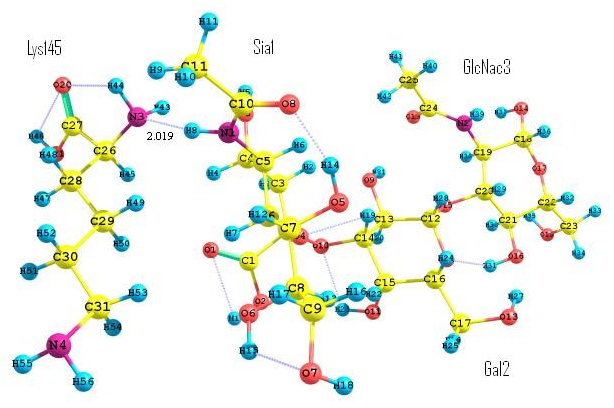 					Figure S1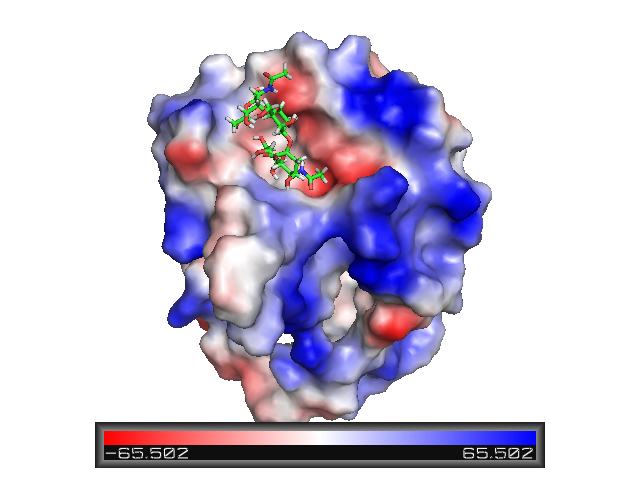 Figure S2 (a)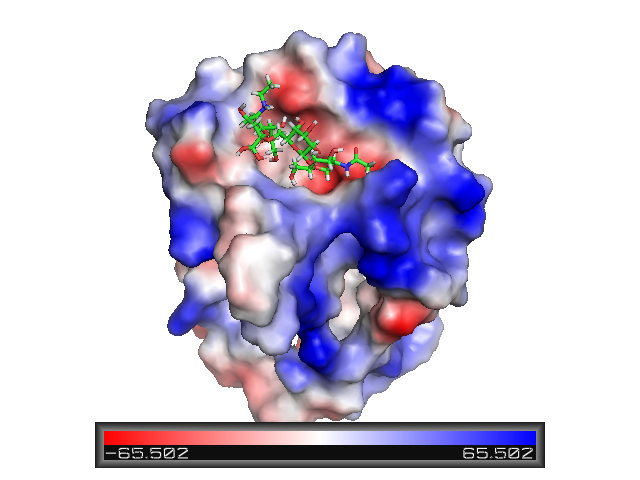 					Figure S2 (b)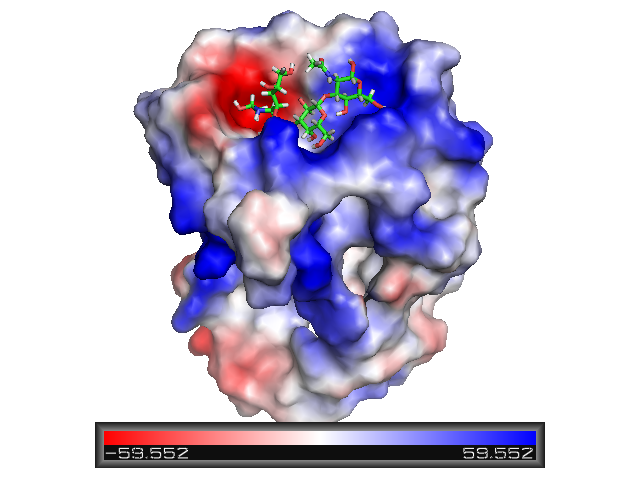 						Figure S2 (c)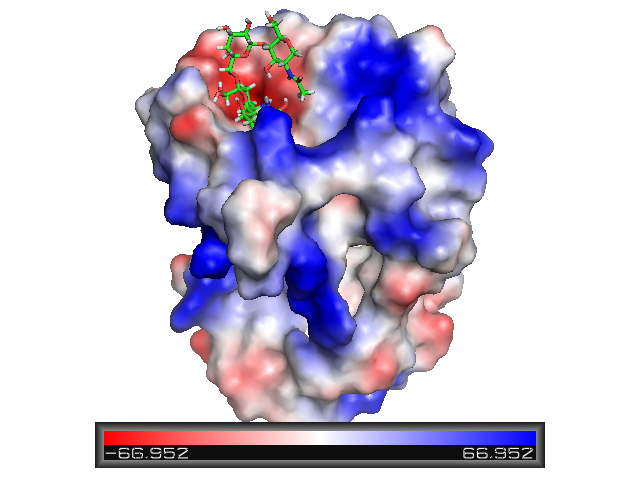 					Figure S2 (d)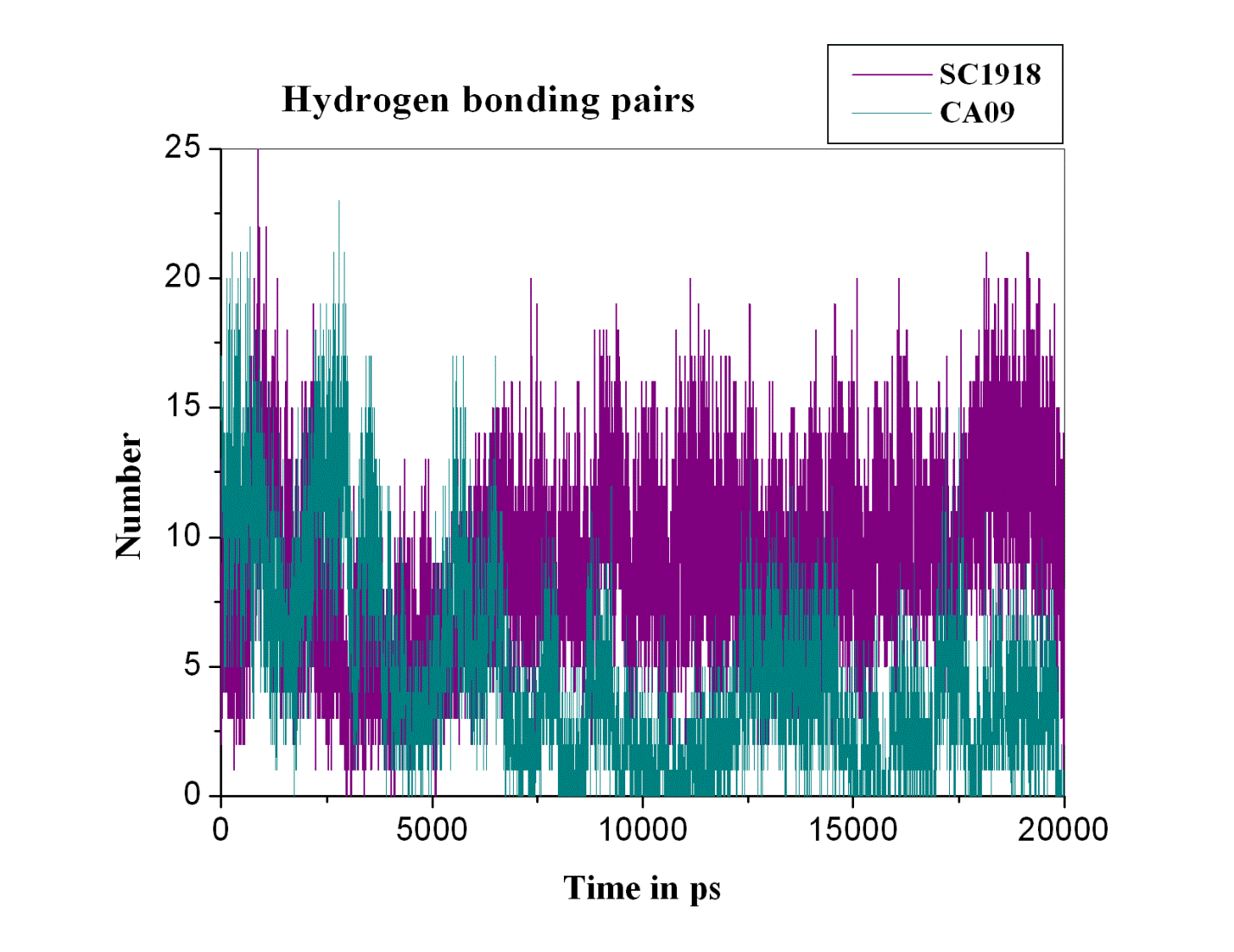 					Figure S3 (a)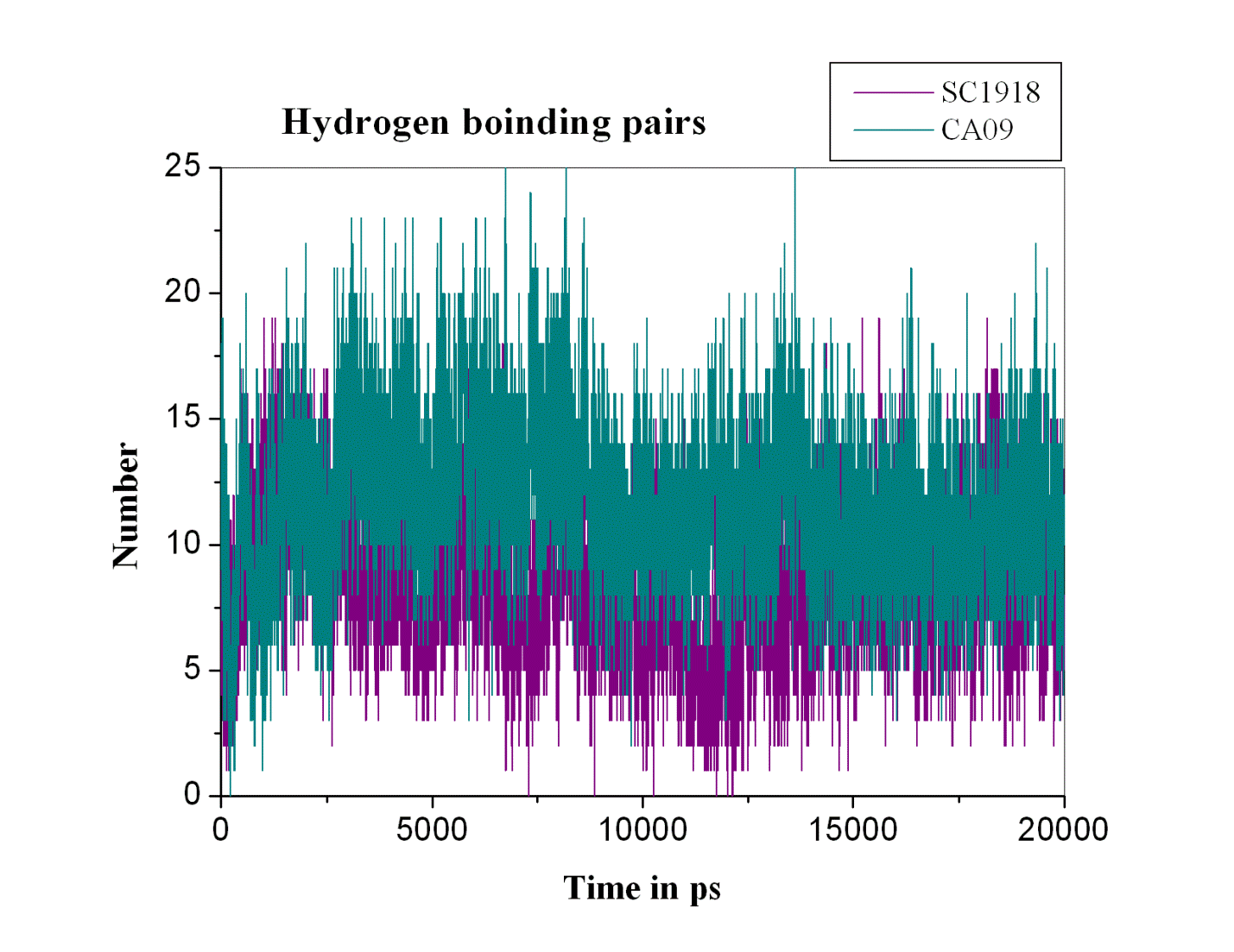 					Figure S3 (b)